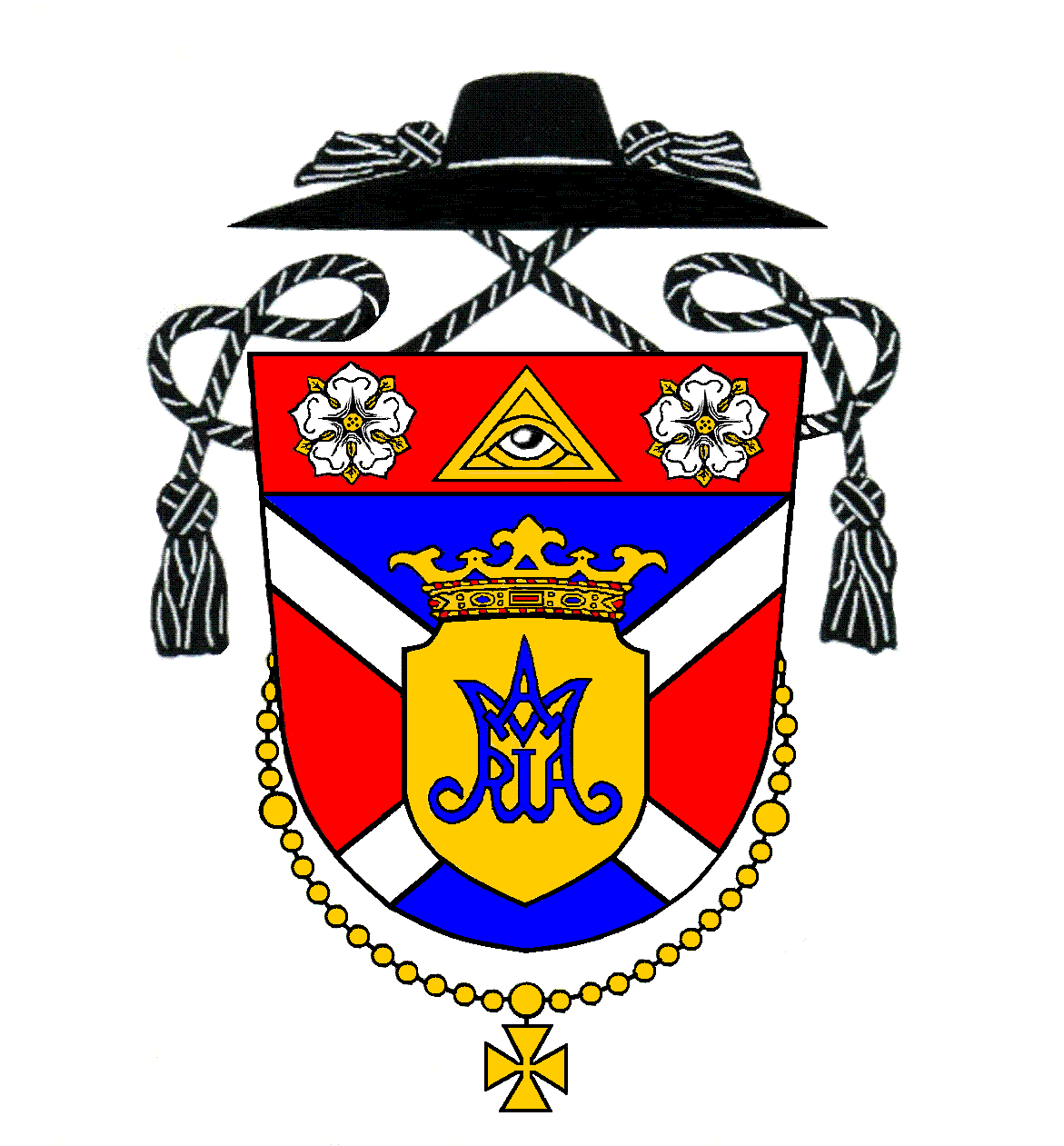 Nedeľa16. septemberDvadsiata štvrtá nedeľa v Cezročnom období8:00 (M)Hrubý ŠúrZa  Ernesta Karácsonya, manželku Teréziu a dcéru Evu9:30 (M)Kostolná p. D.Za  Alžbetu Svardovú a manžela Karola11:00 (S)Kostolná p. D.Za živých  členov rodiny Švihorikovej a PoláčekovejPondelok17. septemberPondelok 24. týždňa v Cezročnom období--------    ----Utorok18. septemberUtorok 24. týždňa v Cezročnom období18:00 (M)Kostolná p. D.Za  Štefana Matusa, manželku Rozáliu a syna MikulášaStreda19. septemberStreda 24. týždňa v Cezročnom období18:00 (S)Hrubý ŠúrNa dobrý úmysel  (vdp. Marek Sitár)18:00 (M)Kostolná p. D.Za  Ľudovíta Németha a manželku MartuŠtvrtok 20. septemberSv. Kórejských mučeníkov – spomienka18:00 (M)Kostolná p. D.Za  Štefana Szalayho st. a manželku TeréziuPiatok21. septemberSv. Matúša, apoštola a evanjelistu – sviatok17:00 (M)Hrubý ŠúrZ úcty k Panne Márii18:00 (M)Kostolná p. D.Za  Alojza Szalayho, manželku Irenu a ich rodičovSobota 22. septemberSväté omše sú z nasledujúcej nedele14:30 (S)Kostolná p. D. Filip Jantula & Veronika Zeman (sobášný obrad bez svätej omše)15:30 (M-S)Kostolná p. D. Július Čermák & Michaela Čermáková rod. Hencová (sobášna sv. omša)17:00 (S-M)Hrubá BoršaZa  Jozefa Grausa, manželku Evu a ich rodičovNedeľa23. septemberDvadsiata piata nedeľa v Cezročnom období8:00 (M)Hrubý ŠúrZa  Jolanu Szkurákovú (1. výr.)9:30 (M)Kostolná p. D.Z vďačnosti od veriacich z Malého Šúru11:00 (S)Kostolná p. D.Poďakovanie za dar spoločného života a prosba o požehnanieAdoráciaAdorácia bude v piatok v Kostolnej od 16:30.ZbierkaDnešnú nedeľu máme pravidelnú mesačnú zbierku na opravu farského kostola a prevádzkové náklady farnosti. Vopred ďakujem za vašu štedrosť.PoďakovanieĎakujem všetkým, ktorí ste svojou osobnou účasťou medzi nami privítali otca biskupa Ľudovíta Jozefa Mindeho z Tanzánie. Spolu sme mu darovali 3735,60 €. Veľká vďaka!!!VasárnapSzeptember 16.Évközi idő huszonegyedik vasárnapja8:00 (M)Hegysúr Karácsony Ernőért, neje, Teréziáért, lányuk, Éváért9:30 (M)Egyházfa Svarda Erzsébetért és férje, Károlyért11:00 (Sz)EgyházfaÉlő és  Švihorik és Poláček családtagokértHétfőSzeptember 17.Hétfő az évközi idő 24. hetében--------    ----KeddSzeptember 18.Kedd az évközi idő 24. hetében18:00 (M)Egyházfa Matus Istvánért, neje, Rozáliaért és fiúk MiklósértSzerdaSzeptember 19.Szerda az évközi idő 24. hetében18:00 (S)HegysúrJó szándékra (tiszt. Sitár Márk atya)18:00 (M)Egyházfa Németh Lajosért és neje MártaértCsütörtökSzeptember 20.Szent kóreai vértanúk – emléknap18:00 (M)Egyházfa id. Szalay Istvánért és neje TeréziáértPéntekSzeptember 21.Szent Máté apostol és evangélista – ünnep17:00 (M)HegysúrSzűz Mária tiszteletére hálából18:00 (M)Egyházfa Szalay Alajosért, neje Irénért és szüleikértSzombatSzeptember 22.Esti szentmisék vasárnapi érvényességgel14:30 (Sz)Egyházfa Jantula Filip & Zeman Veronika (csak szertartás)15:30 (M-Sz)Egyházfa Csermák Gyuláért & Michaeláért sz. Henc (nászmise)17:00 (Sz-M)Nagyborsa Graus Józsefért, neje Éváért és szüleikértVasárnapSzeptember 23.Évközi idő huszonötödik vasárnapja8:00 (M)Hegysúr Szkurák Jolánért (1. évf.)9:30 (M)EgyházfaPénteksúri fogadalmi ünnep – hálából11:00 (Sz)EgyházfaHálából az együtt eltöltött évek ajándékáért és áldásodértSzentségimádásA Szentségimádás pénteken lesz Egyházfán 16:30-től.GyűjtésA mai vasárnapon tartjuk a rendszeres havi gyűjtést a plébániatemplom javítására és a plébánia működtetési költségeire. Előre is köszönöm nagylelkűségüket!KöszönetKöszönöm mindenkinek, aki személyesen is eljött, hogy találkozzon a tanzániai Minde püspök atyával. Közösen 3735,60 eurót ajándékoztunk neki. Köszönöm nagylelkűségüket!  Cserkészek toborzásaMa délután 15:00-órára a plébániaudvarra várják a cserkészek a cserkészet iránt érdeklődőket és szüleiket. A program 20:00 óráig fog tartani. Enni- és innivalóról a szervezők gondoskodnak. A gyerekek jöjjenek piros pólóban!